Post Applied ForLooking for highly growth oriented organization in the field of Domestic & International Ticketing Agent / Tour Operator / Visa Documentation.CAREER OBJECTIVESTo be part of a challenging and growing atmosphere of an organization in the hospitality industry.To apply my skills in productive venture and continue learning process to update and improve myself.To work in an environment where performance is rewarded with responsibilities.PERSONAL STRENGTHSGood Communication Skills, Resourceful, Smart Thinker and Result Oriented.EDUCATIONAL PROFILETECHNICAL QUALIFICATIONSSuccessfully Completed IATA-UFTAA FOUNDATION (MONTREAL CANADA).Diploma in Airline Ticketing and Tourism Management (Speed wings Academy for Aviation Services)Successfully Completed GALILEO Certified Courses Basic and Documentation Production Advanced (Galileo India)Diploma in Computer Applications. (Syllabus: - Fundamentals of Computer, Windows, MS Word, MS Excel, Ms PowerPoint)WORK EXPERIENCE At present working in Sama Travel ,GSA of  Iran Aseman Airlines Dubai (May 2013 ) as a Ticketing & Counter staff in Gabriel , Sabre & Galileo Reservation Systems. Handling incoming calls, Issuing International and Domestic Air Tickets,, Handling Corporates &  direct clients.Worked   with  Royal Omania Tours & Travels Cochin  ( Since May 2011-Apr 2013 )   as a Ticketing & Counter staff in Galileo & Amadeus Reservation System. Handling incoming calls, Issuing International and Domestic Air Tickets, Visas, Handling direct clients.Worked with Viceregal Travels & Resorts Cochin (Since JAN 2010 to MAY 2011) as a Ticketing & Counter staff in Galileo & Amadeus Reservation System. Handling incoming calls, Issuing International and Domestic Air Tickets, Visas, Handling direct clients. Worked with Guiders Aviation & Tourism Academy Cochin (Since SEP 2008 to JAN 2010) as a Faculty of IATA, Airport Management, On The Job Training & Documentation. Six month on the job training in Anna Maria Tours & Travels Cochin (Galileo, Amadeus & Tour Package).One month training in Speed wings Tours & Cargo Pvt Ltd Cochin.PERSONAL PROFILEMarital Status			: 	MarriedSex				: 	FemaleDate of Birth 			: 	12-MAY-1986.Nationality			: 	IndianMother Tongue		: 	Malayalam.	Language Knows		:	English, Hindi & Malayalam.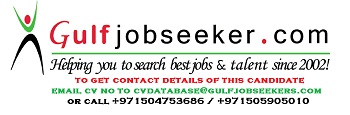 Gulfjobseeker.com CV No: 1466526CourseName Of InstituteBoard / UniversityB.sc ZoologyM.G. UniversitySacred Heart College ThevraHigher SecondaryKerala Board of Higher Secondary ExaminationSt.Ignatius V.H.S.S KanjiramattamS.S.L.CKerala Board of Public ExaminationSt.Little Theresa  School Vaikom